Консультация для родителей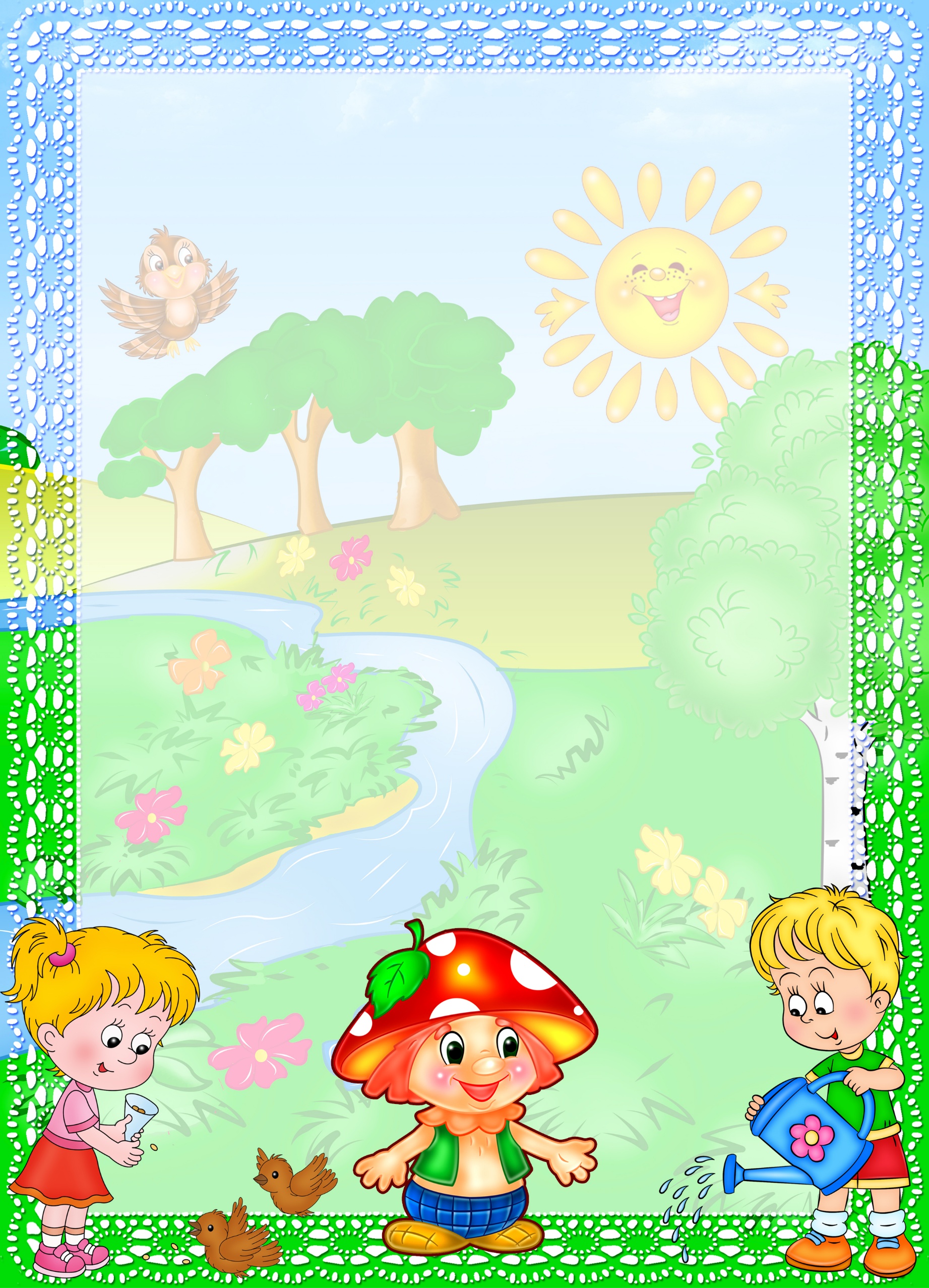 Развитие социальной компетентности дошкольника при ознакомлении с трудом взрослыхОдним из путей формирования у ребенка стремления к трудовой деятельности является ознакомление с трудом взрослых. Сюда включаются элементарные знания о труде окружающих ребенка людей, видах и орудиях труда, труде людей на фабриках, заводах, в сельском хозяйстве. Знания о трудовой деятельности людей являются центральным звеном знаний о социальной действительности. Эти знания имеют решающее значение в социализации личности ребенка. Они обеспечивают понимание задач общества и каждого человека. Знания о труде людей и понимание значения трудовой деятельности обусловливают развитие социальной перцепции, интереса к трудовой деятельности, положительного отношения к труду и его результатам уже в детском возрасте.Знания о мотивах, направленности труда регулируют поступки детей, перестраивают их отношение к собственному труду, к труду взрослых, а также к предметам, созданным людьми.Формирование у детей правильных представлений о труде взрослых, привитие интереса и уважения к людям труда, положительного эмоционального отношения к трудовой деятельности окружающих людей — важнейший компонент психологической готовности к труду.Младшим детям понимание общественной роли труда еще недоступно. Но их привлекают конкретные трудовые действия. И через конкретное родители учат детей понимать общее - роль труда в жизни человека. Это общее малыш еще не может выразить словами, его мысль пока привязана к конкретному. Чувства детей в этом случае часто опережают мысли. Младших дошкольников прежде всего, нужно знакомить с трудом, в котором очевидны трудовые действия и результат труда.  Существует достаточно много форм труда, которые всесторонне развивают детский организм, обостряют ум, укрепляют здоровье ребенка. Труд играет большое значение в развитии способностей ребёнка. Способности развиваются, главным образом, в условиях ведущей деятельности: в дошкольном возрасте - в игре. Какими  же средствами добиться воспитательной эффективности при ознакомлении детей с трудом взрослых?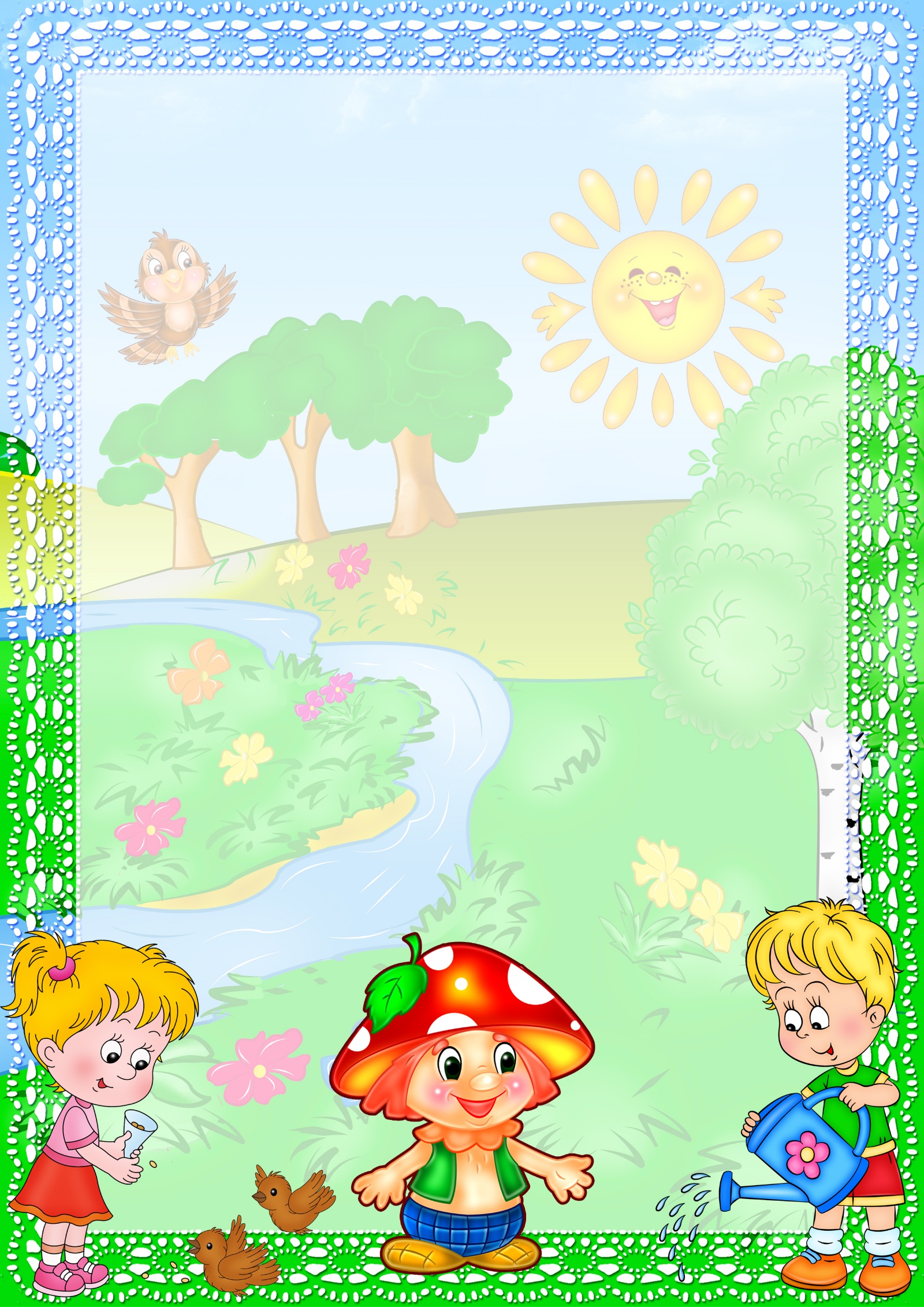 Наиболее действенные способы ознакомления детей с трудом взрослых - наблюдения и экскурсии, которые обеспечивают наибольшую отчетливость представлений, максимальную действенность приобретаемых детьми познаний. Целенаправленные наблюдения, экскурсии за пределы группы, знакомящие детей с трудом взрослых, способствуют накоплению ярких эмоциональных впечатлений.В процессе дальнейших бесед, посредством рассказов воспитателя уточняются, закрепляются, дополняются сведения, полученные во время наблюдений. Для усиления эмоционального воздействия на детей необходимо использовать детскую художественную литературу.Очень ценны в воспитательном отношении пословицы и поговорки о труде: «Без труда - не вытащить и рыбку из пруда», «Сделал дело, гуляй смело», «Любишь с горки кататься - люби и саночки возить» и др.Углублению представлений о труде взрослых способствует изобразительная деятельность дошкольников. У детей дошкольного возраста основным видом деятельности является игра.Игры, и в первую очередь сюжетно-ролевые, незаменимы в воспитании дошкольников. Они вносят элемент творчества в действия детей.Труд тесно связан с игрой. В игре дети отражают труд взрослых.Одним из основных видов игры, где дети знакомятся с трудом взрослых, является сюжетно – ролевая игра, а так же дидактические игры.Значение дидактических игр – способствовать усвоению, укреплению у детей знаний, умений, развитие умственных способностей. Дидактическая игра является средством всестороннего развития ребенка.Дидактическая задача – основной элемент дидактической игры – определяется целью воспитательного и обучающего воздействия. Дидактические задачи разнообразны: ознакомление с окружающим миром, знакомство с природой, знакомство с профессиями взрослых, с бытом людей.Старшие дети знакомы с различными видами труда (производственным, сельскохозяйственным, в сфере обслуживания и т.д).В представлениях детей о профессиях имеются существенные половые различия. Девочки отдают предпочтение профессиям системы «человек—человек». Мальчики в первую очередь называют профессии системы «человек—техника», а также целый ряд военных специальностей. Мальчики более активно, чем девочки, называют профессии системы «человек—природа» и «человек—художественный образ», т. е. в целом они являются носителями более обширной информации о профессиях.Дети старшего дошкольного и младшего школьного возраста в основном правильно представляют структуру трудового процесса. Наиболее высокий уровень представлений они имеют о самой интересной для них профессии. Дети называют от 3 до 6 предметов, нужных людям определенных профессий для работы. Называют и необходимые психологические качества (учитель — «должен много знать», инженер — «уметь думать», пограничник — «быть осторожным», «если надо — не дышать», летчик — «должен учиться, чтобы не бояться»). Дети легко называют и трудовые действия, раскрывая последовательно весь процесс труда. Например, водитель — «проверяет мотор и колеса, включает зажигание, держит руль, следит за дорогой, едет, куда надо»; аквалангист — «опускается на дно, берет баллоны с воздухом, изучает морские глубины, все рассматривает, плавает, стреляет»; воспитатель — «учит детей хорошему, занимается с ними, водит на прогулку, проводит музыкальные занятия, рассказывает все, чтобы дети были умными».Огромную роль в формировании правильных представлений о труде играет семья. В семье создается наиболее благоприятная обстановка для выполнения задач трудового воспитания детей. Ребенок видит, как родители и другие члены семьи проявляют интерес к трудовым успехам друг друга, помогают друг другу полезными советами, восхищаются передовыми людьми нашей страны. Дети повседневно видят трудовой пример старших у себя дома. Во многих семьях с первых лет жизни ребенка труд используется как средство формирования тех нравственных черт личности, которые характерны для нашего общества. Все услышанное и увиденное ребенком вообще (а тем более от отца и матери), как положительный, так и отрицательный их пример, — все это находит благоприятную почву в душе ребенка и рано или поздно дает свои всходы. Определяя содержание труда родителей, большинство детей вычленяют отдельные трудовые действия: водит машину, собирает приборы, стирает белье, печатает на машинке и т. п. Некоторые дети названия трудовых действий заменяют конечным продуктом деятельности.Основным источником, из которого дети черпают знания о труде родителей, является непосредственное восприятие их работы. У детей старшего детского возраста сформировано определенное отношение к степени трудности работы родителей. Большинство детей считают, что отцу и матери трудно на работе (трудно потому, что долго работают, выполняют большой объем работы, работают в сложных, иногда опасных условиях, устают от шума станков и т. п.). Многие дети связывают с трудностями в работе эмоциональное состояние родителей.Представления детей о труде родителей гораздо беднее, чем о труде людей, профессию которых дети считают самой интересней. Обнаружена зависимость уровня представлений о труде родителей от источника информации. Самый высокий уровень имеют дети, у которых была возможность непосредственно наблюдать за работой отца и матери и слышать от них самих рассказы о своей работе. Под влиянием целенаправленной работы детского учреждения дети лучше осознают значение трудовой деятельности в жизни каждого человека, в том числе и своих родителей. Они начинают понимать, что мать и отец трудятся не только для того, чтобы содержать семью. Для старших детей и школьников успехи родителей становятся даже предметом гордости. Очень важно правильное отношение родителей к тому, что дети интересуются их работой, проявляют любопытство, хотят знать, что делают папа и мама на работе. Отсутствие такой информации обедняет представление ребенка и в какой-то мере ущемляет его, лишая возможности с такой же гордостью говорить о родителях, как другие дети. Кроме того, когда ребенок слышит, что взрослые постоянно делятся в семье своими производственными заботами, что трудовая деятельность приносит им удовлетворение, для него становится желанным участие в труде.